SUBSTITUTE DECLARATION OF EXEMPTIONmade in compliance with art. 46 and 47 of D.P.R. no. 445 of 28/12/2000 and subsequent amendments.The undersigned			 born in 	on	(CIF/SSN/NIN)		 resident  in 				________________________________________________________________________________aware of the responsibilities and penalties provided by law for false claims and false statements, under their own personal responsibility (art. 76 DPR 28/12/2000 n. 445), and informed / a that the data provided will be used under the D Lgs. 196/2003DECLARESThat I stayed from	to	at the accommodation facility named and of being in one of the exemption cases referred to art. 4 of the Municipal Regulations for the Tourist Tax namely (tick the appropriate box):person undergoing rehabilitation therapy from	to the	at the healthcare facility __________________________________________________________(Attach to this self-certification / certification issued by the health / hospital attesting to the identity of the patient or of the patient and the reference period of the health and performance of hospitalization).Parent carer of a child under 18	from	_to the__	        sottoposto in rehabilitation therapy or hospitalized in the healthcare facility _		(Attach to this self-certification / certification issued by the health / hospital attesting to the identity of the patient or of the patient and the reference period of the health and performance of hospitalization, and must declare, under Articles. 46 and 47 of DPR 445/2000 as amended, that the stay at the accommodation is intended to health care against the person hospitalized).Handicapped dependents, with appropriate medical certification and companion Mr/Mrs_______________________________________________________________________Drivers of coaches and group leaders who provide assistance to groups of at least 15 (fifteen) participants organized by travel agencies and tourism;Belonging to the state police forces, provincial and local levels, as well as the national body of the fire department of civil protection and public assistance who stay for service requirements;Guests of the City of Camogli speakers at conferences, events and exhibitions organized and sponsored by the City itself;Participants (travel agents, journalists, opinion leaders) to Educational Tour (Fam Trip) invited by the Hotel facilities to promote the town (this exemption will have to be supported by appropriate documentation).Components Companies or agencies specializing in Travel and Events Organization in inspections to finalize and treat a scheduled event (this exemption will have to be supported by appropriate documentation).Subjects who stay in accommodation as a result of measures taken by public authorities to deal with emergency situations resulting from natural disasters or extraordinary nature and for humanitarian relief purposes;Employees of the management of the accommodation where it performs the work;Participants groups, meetings, conferences and incentives organized with more than fifteen (15) persons for whom it is planned tax reduction of 50%.This declaration is delivered to the facility manager.Date	The declarer									(signature)Attached: copy of a valid Identity Document.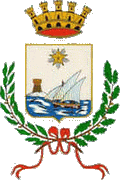 COMUNE DI CAMOGLIIMPOSTA DI SOGGIORNO – TOURIST TAX